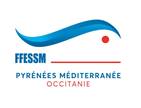 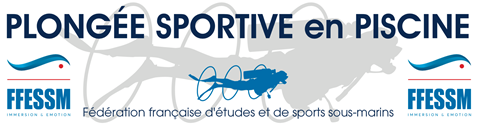 FORMATION Arbitres & JF1 Samedi 16 novembre 2019 à 8H 30 à Colomiers. Vos formateurs : Jean Luc Schultz (JF2) Christian TOULMONDE (JF2)Angélique Bartalan (JF1, Présidente de la commission départementale PSP 31)Je soussigné(e)                          , Président(e) du club                               souhaite présenter comme arbitre PSP : Déroulement de la matinée :Accueil de 8h 30 à 8h45 : café, fiche d’émargementArbitres/JF1 : Cours de 8h 45 à 12h :Connaissance de la FFESSM Chronométrage Le rôle de chaque poste d’ArbitreQCM Autour du bassin pour mise en application : interclub Département 31JF1 : Cours de 13h à 16h :Approfondissement des connaissancesQCM Modalité du stage :La commission PSP FFESSM Haute Garonne est co-organisatrice Participation de 25 € => Chèque à l'ordre de la Commission Régionale PSP ou par virementLicence 2020 obligatoire Apporter le matériel obligatoire d'arbitre :- Tablette format A4 + chronomètre. - Papier et crayons-  Télécharger et lire le règlement de la PSP : https://drive.google.com/file/d/1y6GYfwekAQl1U4GqDoAqdKcJDbrTfZS8/viewhttps://drive.google.com/file/d/1gstSwKl8yEyo4pfs1REk_TkI6AtcJyTn/viewRéponse obligatoire par mail n.toulmonde@gmail.com et aangy8s@live.fr avant le 15 octobre 2019. L’inscription au minimum de 10 stagiaires arbitres et JF1 est obligatoire pour que cette session ait lieu.Nom :Prénom :Date de Naissance :Club :N° licence :Niveau de Plongée :Mail :Téléphone :